DEMANDE DE PARTICIPATION  -  DEELNEMINGFORMULIERJe soussigné / Ondergetekendedésire participer aux "4 HEURES DE LIEGE classics" organisées les 25 & 26 mai 2024, sur le circuit de permanent de Mettet avec une équipe composée des coureurs suivants :wenst deel te nemen aan de "4 HEURES DE LIEGE classics" op 25 & 26 mei 2024 op de omloop van Mettet met een ploeg samengesteld uit de volgende piloten :Coureur n° / Piloot nr. 1 :Coureur n° / Piloot nr. 2 :Je déclare avoir pris connaissance du règlement et m'engage à en observer toutes les prescriptions de la façon la plus stricte.Ik verklaar kennis te hebben genomen van het bijzonder reglement van de proef en verbind mij ertoe alle voorschriften hiervan nauwgezet te zullen naleven.Ma participation aux "4 HEURES DE LIEGE classics" se fera avec un motocycle de :Mijn deelname aan de "4 HEURES DE LIEGE classics" zal geschieden met motorrijwiel :N.B. :	Boxes de 01 à 05 en "dur", 4,50 x15,00 m - 3 ou 4 motos par stand – Boxes 6 à 22 sous chapiteau, 4,00 x 6,00 m - 1 ou 2 motos par stand	Boxen nr. 01 tot 05 ‘verharde ondergrond’, 4,50 x15,00 m -  3 of 4 motorfiets. per stand – Boxen nr. 6 tot 22 onder een tent, 4,00 x 6,00 m – 1 of 2 motorfiets. per stand.Je paie ce jour exclusivement par virement bancaire au compte numéro IBAN : BE36 9730 5461 5781 - BIC : ARSPBE22 de l'A.M.C. RAC MEIOR LIEGE, la somme de 590,00 €(2), montant du loyer de mise à disposition du circuit pour ma demande de participation aux "4 HEURES DE LIEGE classics" organisée les 25 & 26 mai 2024 sur le circuit de Mettet dans le cadre du RAC TROPHY 2024.Vandaag betaal ik uitsluitend op het rekeningnummer IBAN : BE36 9730 5461 5781 - BIC : : ARSPBE22 van de A.M.C. RAC MEIOR LIEGE het bedrag van 590,00 €(2), als omloop verhuur prijs voor mijn deelnemings-aanvraag tot de "4 HEURES DE LIEGE classics" die wordt georganiseerd op de omloop van Mettet op 25 & 26 mei 2024 in het cader van de RAC TROPHY 2024.Fait à		leGedaan te		op..	 / 2024(2) Si inscription et paiement enregistré au plus tard le 10 mai 2024. Dans le cas contraire majoration de 70,00 €.(2) Indien inschrijving en betaling ten laatste op 10 mai 2024 geregistreerd. Opgepast, van af 11 mei supplement van 70,00 €.www.racmeior.com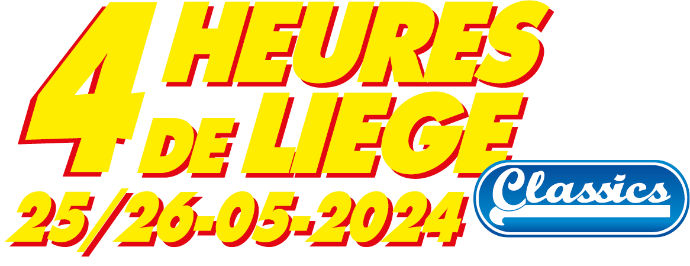 RAC B2.24.6 / 24N° d'ordre : 	N°RESERVE A L’ORGANISATIONVOORBEHOUDEN AAN ORGANISATIENom – Prénom :Naam – Voornaam :Adresse :Adres :Code Postal :Postnummer :Ville :Stad :Tél. n°:Tél nr :Fax n° :Fax nr : Email adres : Nom – Prénom :Naam – Voornaam :Adresse :Adres :Code Postal :Postnummer :Ville :Stad :Numéro de Licence :Vergunningsnummer :F.M.N. :N.M.B. :  ouofLicence 1 manifestation Een dag vergunningNom – Prénom :Naam – Voornaam :Adresse :Adres :Code Postal :Postnummer :Ville :Stad :Numéro de Licence :Vergunningsnummer :F.M.N. :N.M.B. :  ouofLicence 1 manifestation Een dag vergunningMarque :Merk :Année :Jaar :Type :Model :Cylindrée :Cylinderinhoud :ccCatégorie :Catégorie :ClassicPost-ClassicCette moto est équipée d'un démarreur autonome : Deze machine is uitgerust met een autonome starter :OUIJA(1)NONNEE(1) Biffer la mention inutile(1) Onnodige afschrappen Je souhaite obtenir le n° de départ suivant : Ik wens het volgende startnummer te krijgen :ou à défaut :indien niet beschikbaar :Le transpondeur utilisé, propriété d'un des deux coureurs de l'équipe, porte le n° :De gebruikte transponder, eigendom van een van de twee piloten, heeft het nr  :Je souhaite occuper le box n° :Ik wens te bezetten het box nr :ou à défaut :indien niet beschikbaar :ou à défaut :indien niet beschikbaar :Si je dois partager un stand avec une autre équipe, je souhaite, si possible, le faire avec l'équipe suivante : Als ik een stand met een andere ploeg moet delen, wens ik dat te doen, indien mogelijk, met de volgende ploeg :Coureurs/piloten : 1 2RESERVE A L’ORGANISATIONVOORBEHOUDEN AAN DE ORGANISATIERECU LE	:ACCEPTE  /  REFUSE LE	:LOYER reçu le	:	REFERENCES	:	LOYER COMPLEMANTAIRE A PAYER	:Signature / Handtekening